VSTUPNÍ ČÁSTNázev komplexní úlohy/projektuSouvislý účetní případKód úlohy78-u-4/AB95Využitelnost komplexní úlohyKategorie dosaženého vzděláníM (EQF úroveň 4)Skupiny oborů78 - Obecně odborná příprava63 - Ekonomika a administrativaVazba na vzdělávací modul(y)ŠkolaGymnázium a Obchodní akademie Pelhřimov, Jirsíkova, PelhřimovKlíčové kompetenceDatum vytvoření01. 06. 2019 09:10Délka/časová náročnost - Odborné vzdělávání12Délka/časová náročnost - Všeobecné vzdělávání12Poznámka k délce úlohyRočník(y)3. ročníkŘešení úlohyindividuální, skupinovéDoporučený počet žáků1Charakteristika/anotaceCílem úlohy je aplikovat znalosti žáka na konkrétní situace z účetní praxe, nacházet souvislosti a propojovat znalosti a dovednosti získané v modulech: Technika účtování, Rozvaha, Základní účtování běžných účetních případů, Stanovujeme mzdu, Účtování nákladů a výnosů, Účtování majetku, Účtování finančního majetku. Po vyřešení úlohy je žák schopen provést účetní práce na začátku roku, zaúčtovat hospodářské operace během roku a uzavřít účetnictví na konci roku. Je schopen pracovat s účetními knihami, vést syntetickou a analytickou evidenci, provést kontrolu účetních prací. Základní vyučovací strategií je aktivizující situační metoda, jejíž podstatou je řešení problémové úlohy z profesní praxe, samostatná práce žáka, která vede k nácviku praktických dovedností a skupinová práce, při které se žák připravuje k zapojení do pracovního kolektivu. JÁDRO ÚLOHYOčekávané výsledky učeníŽák:pracuje s účetní dokumentací,vytvoří jednoduché vnitřní směrnice účtování, pracuje s doklady, prakticky provádí účetní práce na začátku účetního období, během účetního období a na konci účetního období,pracuje s rozvahou a výsledovkou,vede účetní knihy - deník, hlavní knihu,vede analytickou evidenci k vybraným účtům,určí a zaúčtuje účetní případy,provede výpočty (DPH, skladová evidence, dlouhodobý majetek, odpisy, mzdy).Specifikace hlavních učebních činností žáků/aktivit projektu vč. doporučeného časového rozvrhu1. Zadání úlohy, seznámení s pracovními listy - 1 h2. Skupinová práce žáků při přešení pracovního listu 1 Postup účetních prací - vytvoření vnitřích směrnic účtování, práce s oběhem dokladů, sestavení počáteční rozvahy, založení účetních knih, zpracování hospodářských operací, zápisy do účetních knih, vedení analytické evidence, provádění výpočtů, uzavření účetních knih, sestavení konečné rozvahy a výsledovky, kontrola - 6 h3. Samostatná práce žáků při řešení pracovního listu 2 Vybrané problémy účtování - provádění výpočtů, určení předkontace, vedení účetního deníku - 2 h4. Kontrola řešení, provádění oprav účetních zápisů - 3 hPrůběžnou učební činností je vyhledávání informací, práce s účetními předpisy, komunikace ve skupině, domácí příprava. Metodická doporučeníPracovní list 1 Postup účetních pracíZadání a prezentace souvislého účetního případu probíhá v celé třídě, žáci se pak rozdělí do skupin (dvojice, nmaximálně trojice). Stanovení vnitřních předpisů pro účtování a oběhu účetních dokladů žáci konzultují s učitelem. Účetní práce na začátku účetního období, během účetního období a na konci účetního období žáci vykonávají ve skupině. Žákům je ponechána volnost ve zdroji potřebných informací (internet, poznámky, učebnice). Kontrola úlohy probíhá v celé třídě, žákům je ponechán čas na opravy účetních zápisů, Požadované výstupy žák vyhotoví samostatně, a to ručně na pracovním listě, za použití kancelářského software nebo účetního software. Pracovní list 2 Vybrané problémy účtováníTato část souvislého účetního případu slouží k procvičení účetních případů, k upevnění pracovních návyků a autoevaluaci. Žák úlohu řeší samostatně, kontrola probíhá v celé třídě, žák si vypočítá procento úspěšnosti. Případné chyby opraví v domácí přípavě. Způsob realizaceŘešení souvislého účetního případu probíhá v odborné učebně, kde mají žáci přístup k internetu, používají kancelářský software a účetní software. Pro konrolu souvislého účetního případu je vhodné použít dataprojektor. Pomůckypracovní list 1 a 2,psací potřeby,kalkulačka,vlastní pomůcky žáka - učebnice, poznámky,počítač,tiskárna,kancelářský software,účetní software. VÝSTUPNÍ ČÁSTPopis a kvantifikace všech plánovaných výstupůpracovní list 1 Postup účetních prací s vyřešenými úkoly,složka účetních knih (deník, hlavní kniha, analytická evidence),pracovní list 2 Vybrané probémy účtování s vyřešnými úkoly.Kritéria hodnoceníHodnocení řešení komplexní úlohy a vytvořených výstupů:správnost a přesnost výpočtů,úplnost a správnost vedení účetnictví,formální a obsahová úprava účetních knih.% úspěšnosti: 100 % - 51 % - žák uspěl, 50 % - 0% - žák neuspěl.Žák splní požadované výstupy komplexní úlohy v případě, že odevzdal požadované výstupy, opravil případné chyby a uspěl v hodnocení řešení komplexní úlohy Doporučená literaturaZákon 563/1991 Sb. - zákon o účetnictví, ve znění pozdějších předpisůVyhláška č. 500/2002 Sb. - Prováděcí vyhláška k podvojnému účetnictví pro podnikatele, ve znění pozdějších předpisůPoznámkyVýpočty byly zpracovány dle platné legislativy roku 2018. Hodnoty ve výpočtech je nutné aktualizovat dle aktuálně platné legislativy( například zaokrouhlování, koeficienty atp.)Obsahové upřesněníOV NSK - Odborné vzdělávání ve vztahu k NSKPřílohypracovni-list-1_zadani.pdfpracovni-list-1_reseni.pdfpracovni-list-2_zadani.pdfpracovni-list-2_reseni.pdfucetni-denik.pdfhlavni-kniha.pdfvysledovka.pdfuzavreni-uctu.pdfrozvaha.pdfMateriál vznikl v rámci projektu Modernizace odborného vzdělávání (MOV), který byl spolufinancován z Evropských strukturálních a investičních fondů a jehož realizaci zajišťoval Národní pedagogický institut České republiky. Autorem materiálu a všech jeho částí, není-li uvedeno jinak, je Libuše Čechová. Creative Commons CC BY SA 4.0 – Uveďte původ – Zachovejte licenci 4.0 Mezinárodní.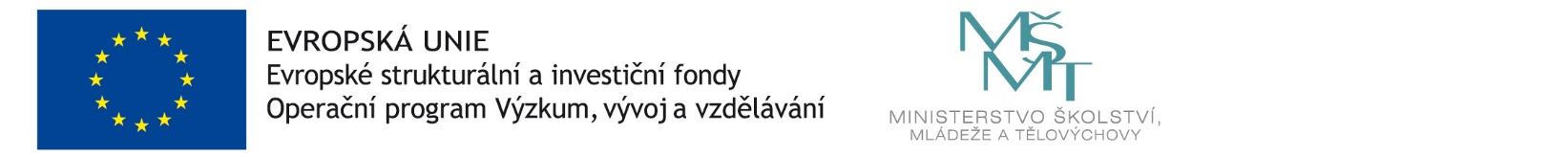 